Block Notes n. 18, ottobre 2022Dipartimento Welfare e nuovi diritti della Cgil Lombardia A cura di M. Vangi, L. Finazzi, S. Pulici, M. Vespa In questo numeroDalle Agenzie di stampa nazionaliIstat: Al Nord si vive un anno e sette mesi di più che al Sud Dipendenze. Prevenzione, formazione e servizi sempre più integrati per combatterle Aviaria. Efsa-Ecdc: Nel 2021-22 c’è stata la più grande epidemia mai vista in EuropaPnrr. Fino a 1 miliardo per assumere il personale di Case e Ospedali di Comunità Comparto sanità. Via libera del Consiglio dei Ministri al rinnovo del contratto 2019-2021Congresso Fimmg. Scotti: In Legge di Bilancio investimenti per i medici di famiglia Ecco i migliori ospedali al mondo suddivisi per 11 specialitàTelemedicina. Dalle visite al monitoraggio. Arrivano le linee d’indirizzo per le RegioniScuole specializzazione mediche. È fuga dal pronto soccorso Contratto Dirigenza sanità: approvato atto d’indirizzo. A che punto siamo con il Pnrr? Le risposte del Governo Draghi Nel 2021 prosegue il calo delle nascite. Si partorisce in media a 33 anni LGBT+. La ministra Bonetti presenta in Cdm la nuova Strategia nazionale Governo approva ddl delega per la salute degli anziani La pandemia ha affondato i bilanci degli ospedaliGiornata mondiale salute mentale. Prima del Covid Salute mentale. Indagine Iss Rapporto Gimbe sul Ssn: Politica dei tagli finita ma il sotto finanziamento del Ssn resta Covid e influenza. Commissione Ue, Oms ed Ecdc: Rischio co-circolazione Numero chiuso a Medicina. Impossibile superarlo nel breve termine Long Covid. Una nuova scheda Oms su questa condizione Istat: “Oltre il 30% dei bambini tra i 3 e i 5 anni è in sovrappeso XX Congresso nazionale CARD. Volpe: Evitiamo una riforma territoriale monca Covid. Iss: Nelle Rsa picchi contagi come in popolazione generale Il Ssn sta andando alla maloraNuovo contratto del comparto sanità. Il presidente dell’Aran illustra tutte le novità Pnrr. Per l’assistenza domiciliare arrivano 2,7 mld. Ecco gli obiettivi per ogni regionePersonale Ssn. Agenas: Mancano infermieri e medici di famiglia Iss: Il 75,8% degli italiani dichiara un buono stato di salute L’appello Anaao: Nuovo Governo inverta la rotta su diritti, salari, assunzioni Il futuro dei Distretti in Italia. Dal XX Congresso Nazionale la visione di CARDQuasi un italiano su 10 in povertà assoluta Anaao e Cimo Fesmed. Le attività mediche spettano solo ai medici Lo psicologo per tutti. Ecco le linee di indirizzo del ministero Covid. Quinta dose raccomandata a over 80, ospiti Rsa e fragili ultrasessantenni Fattori di rischio cardiovascolare, gli stessi per uomini e donnePma. A causa della pandemia ridotta l’attività del 19% Scontro medici-professioni sanitarie Salute di donne e bambini e Covid, guerre e cambiamento climatico Relazione Stato Sanitario del Paese 2017-2021 Cgil, Cisl e Uil: Sorpresi da posizione Anaao e Cimo-Fesmed su contrattoFp Cgil, Cisl Fp, Uil Fpl, Fials e Nursind in piazza a Roma il 29 ottobre in difesa del SsnAnche nei Paesi ad alto reddito rallenta il miglioramento dell’aspettativa di vita Tossicodipendenze. Nel 2021 assistiti oltre 123 mila soggetti dipendenti Le Regioni “dettano” le loro priorità al Governo Gli internisti contro il fenomeno della “polifarmacia personale” Poliomielite. Oggi la Giornata mondiale. Solo pochi casi nel mondo Meloni alla Camera. Covid: Non replicheremo mai misure liberticide Con la pandemia crescono di oltre 50 mila unità i dipendenti della sanità italiana Personale Ssn. Quasi sette operatori su dieci sono donneAlla fine Meloni parla anche di sanità pubblica e detta l’agenda: Valorizzare MmgVia libera della Corte dei conti al nuovo contratto del Comparto sanità Assistenza sanitaria di prossimità: il ruolo delle Case di Comunità La sanità italiana sempre più in affanno Il nuovo Governo e il CovidLa Fimmg plaude alle linee programmatiche di Meloni per la riforma della Sanità Covid. Dal 1° novembre niente più obbligo di vaccinazione per i sanitari Fondazione Gimbe. Covid. La “discontinuità” non può diventare un’amnistia anti-scientificaDalle Agenzie di stampa nazionali:Da “Quotidiano Sanità” Dalla Newsletter del 3 ottobre 2022Istat: “Al Nord si vive un anno e sette mesi di più che al Sud”. Ma in molti casi la colpa è della differente tempistica di diffusione del CovidLo rileva l’aggiornamento degli indicatori del Bes pubblicato oggi. I diversi andamenti in termini di speranza di vita registrati sul territorio nel 2020 e nel 2021 sono certamente collegati all’impatto diversificato della pandemia da Covid che si è diffusa con tempistiche differenti nelle varie zone del Paese, facendo registrare livelli più alti di mortalità al Nord specialmente durante la prima ondata di aprile 2020. Divario esiste anche per la migrazione ospedaliera. Leggi tutto. Nota sul BES. Dipendenze. “Prevenzione, formazione e servizi sempre più integrati per combatterle”. Ecco il nuovo Piano Nazionale 2022-2025A 12 anni dall’ultima versione e nonostante il Governo sia ormai prossimo al termine del suo mandato, arriva il nuovo documento con gli obiettivi per il prossimo triennio. Dalla prevenzione delle dipendenze a partire dalla scuola, fino all’identificazione tempestiva delle nuove sostanze passando anche per i rischi di dipendenza da internet e nuove tecnologie. Ecco cosa prevede il documento. Nessun riferimento alla depenalizzazione della cannabis. Leggi tutto. Link al piano.Aviaria. Efsa-Ecdc: “Nel 2021-22 c’è stata la più grande epidemia mai vista in Europa”La stagione epidemica 2021-2022 dell’influenza aviaria ad alta patogenicità è la più grande finora osservata in Europa. Gli ultimi dati della relazione congiunta Efsa-Ecdc mostrano un totale di 2.467 focolai nel pollame, 48 milioni di volatili abbattuti negli stabilimenti colpiti, 187 rilevamenti nei volatili in cattività e 3.573 eventi nei volatili selvatici. Inoltre, l’estensione geografica dell’epidemia è senza precedenti interessando 37 Paesi europei. Italia secondo Paese per numero di focolai negli allevamenti (317) dopo la Francia (1.383). Leggi tutto. Dalla Newsletter del 4 ottobre 2022Pnrr. Fino a 1 miliardo per assumere il personale di Case e Ospedali di Comunità. Ma non sono nuove risorse. Il decretoArriva sul tavolo delle Regioni il riparto delle risorse (a valere sul fondo sanitario nazionale e quindi non aggiuntive) della misura prevista dalla Legge di Bilancio per l’assunzione, in deroga al tetto di spesa, di personale per le nuove strutture dell’assistenza territoriale (Case della Comunità, Ospedali di Comunità, Unità di continuità assistenziale e Centrali operative territoriali). Leggi tutto. Link al decreto.Dalla Newsletter del 5 ottobre 2022Comparto sanità. Via libera del Consiglio dei Ministri al rinnovo del contratto 2019-2021Dopo l’ok del Mef oggi anche il Cdm ha approvato l’ipotesi di rinnovo sottoscritta a giugno. Per il via libera definitivo ora manca solo l’assenso della Corte dei Conti e poi Aran e sindacati potranno firmarlo definitivamente. Brunetta (Pa): “Non solo mettiamo più risorse nelle buste paghe di quasi 600mila professionisti sanitari e operatori del Ssn, ma valorizziamo il loro operato”. Naddeo (Aran): “Entro ottobre firma definitiva”. Leggi tutto. Congresso Fimmg. Scotti: “In Legge di Bilancio investimenti per i medici di famiglia e no a dipendenza, produce solo problemi”Il segretario del sindacato nella sua relazione al 79° Congresso nazionale in corso a Villasimius lancia una serie di proposte per il futuro della categoria. “Servono gli elementi fondamentali per salvare il SSN con investimenti che partano proprio dalle Cure Primarie e dai luoghi di vita dei cittadini e non permettano una strisciante privatizzazione ed esternalizzazione della offerta di sanità pubblica”. Leggi tutto. Link alla relazione.Dalla Newsletter del 6 ottobre 2022Ecco i migliori ospedali al mondo suddivisi per 11 specialità. Gli italiani in buona posizione. La nuova classifica del NewsweekNewsweek ha redatto anche quest’anno la classifica delle migliori strutture sanitarie al mondo suddivise per 11 specialità. La classifica comprende i primi 300 ospedali per la cardiologia e l’oncologia, i primi 200 per la pediatria, i primi 150 per la cardiochirurgia e l’endocrinologia e i primi 125 per gastroenterologia, ortopedia, neurologia, neurochirurgia, urologia e pneumologia. Presenti anche diversi ospedali italiani nella top 20 di diverse specialità. E i nostri ospedali non sfigurano. Leggi tutto. Telemedicina. Dalle visite al monitoraggio. Arrivano le linee d’indirizzo per le RegioniElaborate da Agenas le indicazioni hanno lo scopo di supportare Regioni e Province Autonome nella definizione e composizione delle iniziative progettuali sui servizi di telemedicina finanziate con 1 mld dal Pnrr. Sarà compito della stessa Agenzia di valutare le proposte progettuali regionali, monitorare le procedure e verificare i report regionali trasmessi durante la fase di attuazione dei progetti. Leggi tutto. Link alle linee. Scuole specializzazione mediche. È fuga dal pronto soccorso: il 50% dei contratti non è stato assegnato. L’analisi dell’AnaaoAssegnazioni scuole di specializzazione 2022: il 12% dei contratti totali e il 50% dei contratti d’emergenza urgenza non è stato assegnato. Occorre subito una riforma delle specializzazioni, l’abolizione delle incompatibilità, il rinnovo del contratto di lavoro CCNL della Dirigenza Medica già scaduto prima ancora di essere approvato. Leggi tutto. Dalla Newsletter del 7 ottobre 2022Contratto Dirigenza sanità: approvato atto d’indirizzo. Sono interessati 135.000 dirigenti ed avrà un impatto economico di poco meno di 650 milioni di euro. Ecco cosa prevede. “L’approvazione di questo atto da parte del Comitato di settore Regioni-Sanità avviene al termine della fase più acuta dell’emergenza, che ha messo in luce la capacità del Servizio Sanitario Nazionale di far fronte a estreme criticità. Tutto ciò coincide con l’attuazione anche del PNRR, la nuova sfida a cui la Sanità italiana è chiamata a rispondere”, così Davide Caparini, presidente del Comitato di settore Regioni-Sanità. Ora manca ok del Mef. Leggi tutto. Atto di indirizzo.A che punto siamo con il Pnrr? Le risposte del Governo Draghi nella sua ultima relazione al Parlamento sullo stato di attuazione del pianoNel rapporto trasmesso al Parlamento si fa il punto sulle tappe di attuazione degli obiettivi previsti dal Piano. Uno dei primi nodi che si troverà ad affrontare il nuovo governo Meloni. Le tematiche riguardanti la sanità sono presenti in diversi a punti, a cominciare dalla riforma della sanità territoriale. Citata anche la riforma degli Irccs recentemente approvati da entrambi i rami del Parlamento. Non mancano i progetti per l’ammodernamento tecnologico. Leggi tutto. Link alla relazione.Nel 2021 prosegue il calo delle nascite. Si partorisce in media a 33 anni ed è sempre alto il numero dei cesarei. Il nuovo Rapporto CedapPubblicato dal Ministero della Salute il rapporto annuale sull’evento nascita. Otto mamme su dieci partoriscono in Istituti di cura pubblici ed equiparati, Il 62,8% dei parti si svolge in strutture con almeno mille parti annui, il 7,1% in strutture con meno di 500 parti annui. Il tasso di natimortalità è pari a 2,68 nati morti ogni mille nati. Leggi tutto. Link al rapporto.LGBT+. La ministra Bonetti presenta in Cdm la nuova Strategia nazionale per la prevenzione e il contrasto delle discriminazioniSono sei in particolare le priorità in agenda: Lavoro e Welfare, Sicurezza, Salute, Educazione-Formazione-Sport, Cultura-Comunicazione-Media, Data base-Monitoraggio-Valutazione. Le azioni, saranno finanziate sia con fondi ordinari (Dpo-Unar, altre amministrazioni centrali) sia con fondi europei (in particolare Pon Inclusione). Leggi tutto. Link al documento.Dalla Newsletter del 10 ottobre 2022Governo approva ddl delega per la salute degli anziani. Parola d’ordine semplificazione e assistenza personalizzata anche per i non autosufficienti. Il coordinamento delle azioni sarà affidato a un Comitato interministerialeIl Ddl, approvato dal Cdm odierno, consta di nove articoli e prevede l’istituzione presso la Presidenza del Consiglio dei ministri, del Comitato interministeriale per le politiche in favore della popolazione anziana (CIPA), con il compito di promuovere il coordinamento e la programmazione integrata delle politiche nazionali in favore delle persone anziane, con particolare riguardo alle politiche per la presa in carico delle fragilità e della non autosufficienza. Leggi tutto. Link al testo.La pandemia ha affondato i bilanci degli ospedali. Upb: “Nel 2021 rosso da 3,2 miliardi”Focus dell’Ufficio parlamentare di Bilancio sui bilanci di 72 aziende ospedaliere italiane. A causare il rosso un calo dei ricavi a fronte di un aumento dei costi dovuti alla pandemia. A soffrire di più sono state le Regioni del Mezzogiorno. Piccoli segnali sulle assunzioni. Leggi tutto. Link al documento. Giornata mondiale salute mentale. Prima del Covid quasi un miliardo di persone aveva problemi, con la pandemia ansia e depressione aumentati del 25%. E secondo un’indagine oggi la salute mentale preoccupa più del cancroSi celebra oggi la giornata istituita nel 1992 dalla Federazione Mondiale per la Salute Mentale (WFMH) e riconosciuta dall’Organizzazione Mondiale della Sanità. La pandemia ha creato una crisi globale per la salute mentale, alimentando stress a breve e lungo termine e minando la salute mentale di milioni di persone. Un’indagine Ipsos, condotta in 34 paesi tra cui l’Italia, certifica che per la prima volta la salute mentale supera il cancro e diventa il secondo problema di salute percepito a livello internazionale, subito dopo il Covid-19. Leggi tutto. Salute mentale. Indagine Iss: “Nei primi sei mesi del 2021 diminuite di quasi il 24% le persone in cura presso i servizi rispetto al 2019 mentre è aumentato il tempo di ricovero nelle strutture”Queste le principali evidenze scaturite da un’indagine del Centro di riferimento per le scienze comportamentali e la salute mentale dell’ISS, con il supporto del Ministero della Salute. Le persone prese in carico dai servizi dedicati alla salute mentale erano 164 ogni 10 mila residenti nel 2019, 143 nel 2020 e solo 125 nei primi sei mesi del 2021, complice, negli ultimi due anni, la chiusura di alcuni servizi convertiti temporaneamente in reparti Covid-19. Leggi tutto. Link all’indagine.Dalla Newsletter dell’11 ottobre 2022Rapporto Gimbe sul Ssn: “Politica dei tagli finita ma il finanziamento del Ssn resta insufficiente. Siamo nel G7 ma spendiamo come i Paesi dell’Europa orientale. Nuovo Governo rimetta la sanità al centro della sua agenda politica”Presentato questa mattina a Roma il 5° Rapporto della Fondazione guidata da Nino Cartabellotta traccia un’analisi molto schietta sulla reale situazione della sanità pubblica insieme a un forte richiamo al Governo che verrà per “rimettere la sanità al centro dall’agenda politica, perché il diritto costituzionale alla tutela della salute non può essere ostaggio dell’avvicendamento dei Governi”. E lancia le sue 14 proposte. Leggi tutto. Link al rapporto.Dalla Newsletter del 12 ottobre 2022Covid e influenza. Commissione Ue, Oms ed Ecdc: “Rischio co-circolazione nell’autunno-inverno. Fondamentale la doppia vaccinazione”Dichiarazione congiunta del commissario alla Salute Stella Kyriakides, del direttore regionale dell’OMS per l’Europa, Hans Henri P. Kluge e del direttore dell’ECDC, Andrea Ammon. “Non c’è tempo da perdere. Incoraggiamo tutti gli aventi diritto, in particolare i più vulnerabili, a farsi avanti il prima possibile sia per la vaccinazione COVID-19 che per quella antinfluenzale”. Leggi tutto. Numero chiuso a Medicina. Impossibile superarlo nel breve termine ma si potrebbe virare verso un modello alla franceseSulla base degli impegni che i rappresentanti dei diversi partiti, intervenendo su Quotidiano Sanità, hanno preso nel corso della campagna elettorale sembrerebbe emergere un indirizzo abbastanza chiaro: superare in maniera definitiva il numero chiuso è impossibile. Sarà quindi necessario mantenere la programmazione, rivedendola al rialzo. Altro intervento sul quale potrebbe aprirsi un dibattito parlamentare riguarda il superamento dell’attuale test di accesso in favore di una selezione sulla base del modello francese. Leggi tutto. Long Covid. Una nuova scheda Oms su questa condizione che riguarda dal 10 al 20% delle persone che si sono ammalateLe dinamiche scientifiche alla base del Long Covid non sono ancora chiare e in aiuto arriva una nuova scheda informativa realizzata da OMS/Europa che raccoglie le prove esistenti sulla condizione e sui suoi effetti spesso debilitanti sulla vita delle persone. Leggi tutto.Istat: “Oltre il 30% dei bambini tra i 3 e i 5 anni è in sovrappeso. E con la pandemia sono calate le coperture vaccinali pediatriche”I dati sono contenuti nel nuovo Rapporto sui Sustainable Development Goals (SDGs) adottati con l’Agenda 2030 dall’Assemblea Generale delle Nazioni Unite. Con la pandemia un italiano su 10 a rinunciato a prestazioni sanitarie per problemi economici o difficoltà di accesso. Leggi tutto. Link al rapporto.Dalla Newsletter del 13 ottobre 2022XX Congresso nazionale CARD. Volpe: “Evitiamo una riforma territoriale monca, solo con i Distretti forti si garantisce uniformità dell’assistenza e rispetto dei LEA distrettuali”Il Distretto “deve e dovrà sempre più configurarsi quale struttura operativa complessa con un’architettura organizzativa almeno pari a quella di Dipartimento” per evitare che tutti nuovi tasselli del mosaico territoriale, le Case della Comunità in primis, crescano in modo isolato e frammentato. Servono “Distretti delle Comunità”. Così presidente della CARD aprendo la tre giorni di lavoro a Trento. Leggi tutto. Covid. Iss: “Nelle Rsa picchi contagi come in popolazione generale ma basso impatto su ricoveri e decessi grazie ai vaccini”Lo afferma il nuovo aggiornamento del report sulle Rsa pubblicato dall’Iss. La percentuale di residenti SARS-CoV-2 positivi trasferiti settimanalmente in ospedale, rispetto al totale dei residenti in struttura, mostra, rispetto alla curva dei contagi, un minore impatto delle ondate epidemiche occorse nel periodo osservato. Leggi tutto. Link al rapporto.Il Ssn sta andando alla maloraE gran parte della colpa è nell’assenza di una programmazione e di una politica sanitaria degne di questo nome. Senza, non si arriva da alcuna parte, si mescolano le carte come se a farlo fosse un baro. E in questo quadro il medico pubblico è ormai un soggetto da sfruttare senza rispetto. Retribuzioni assicurate con la mano corta, straordinari a gogò pagati molto meno di quanto si concede oggi a quelli retribuiti a gettone orario ovvero agli altri che arrivano persino dalle Americhe, destinati a fare ciò che non si fa nell’interesse dell’utenza. Leggi tutto. Dalla Newsletter del 14 ottobre 2022Nuovo contratto del comparto sanità. Il presidente dell’Aran illustra tutte le novità del nuovo accordo che porterà a un aumento medio delle buste paga di 175 euro al meseCinque nuove aree di inquadramento per il personale con i rispettivi ruoli; rivisitazione del sistema degli incarichi;  nuovo regime delle progressioni economiche orizzontali prevedendo “differenziali economici di professionalità”; nuova disciplina del lavoro a distanza (smartworking) nelle due tipologie: il lavoro agile, senza vincolo di luogo e di orario e il lavoro da remoto, con vincolo di luogo e di orario e infine il nuovo quadro economico che con l’accordo raggiunto consentirà di riconoscere incrementi medi, calcolati su tutto il personale del comparto, di circa 175 euro medi mese. Leggi tutto. Pnrr. Per l’assistenza domiciliare arrivano 2,7 mld. Ecco gli obiettivi per ogni regioneAtterra sul tavolo delle Regioni il provvedimento che ripartisce le risorse del Piano nazionale di ripresa e resilienza per arrivare entro il 2026 ad assistere a casa il 10% della popolazione italiana over 65, ovvero almeno 800 mila persone in più. Oggi la media italiana è al 5%. Leggi tutto. Link al testo. Personale Ssn. Agenas: “Mancano infermieri e medici di famiglia. Ma da qui al 2027 si riuscirà ad avere personale sufficiente”Analisi dell’Agenzia su report Ocse e dati Ministero, Fnopi, Anaao e Conto annuale sul fabbisogno di personale del Ssn. Rispetto alle medie Ue “emerge che attualmente il personale sanitario italiano rapportato alla popolazione è caratterizzato da un numero complessivo di medici congruo e da un numero di infermieri insufficiente. Nell’ambito del personale medico risultano carenti alcune specializzazioni la cui carenza principale riguarda i MMG”. Leggi tutto. Link al rapporto.Dalla Newsletter del 17 ottobre 2022Iss: “Il 75,8% degli italiani dichiara un buono stato di salute”. Erano solo il 65,5% nel 2008. Più soddisfatti gli uomini che le donneUna piccola percentuale (meno del 3%), intervistati nell’ambito del sistema “Passi” dell’Iss, riferisce di sentirsi male o molto male; la restante parte degli intervistati dichiara di sentirsi “discretamente”. Gli uomini (79% vs 73% nelle donne) quelli che dichiarano di più di stare meglio. Il gradiente geografico è poco ampio e non significativo, ma al Nord Trento e Bolzano si distinguono per la più alta prevalenza di persone soddisfatte del proprio stato di salute e nel Meridione si distingue la Puglia con la più alta prevalenza di persone che si dichiara soddisfatta della propria salute. Leggi tutto. L’appello Anaao: “Nuovo Governo inverta la rotta su diritti, salari, assunzioni e valorizzazione delle professionalità”La Direzione Nazionale del sindacato della dirigenza medica e sanitaria stila una serie di richieste al prossimo Esecutivo. “Serve un impegno concreto sulla Sanità, i cui punti cardine sono diritti, salari, assunzioni e valorizzazione delle professionalità”. Senza risposte minacciato lo stato di agitazione. Leggi tutto. Il futuro dei Distretti in Italia. Dal XX Congresso Nazionale la visione proposta da CARDNuova strutturazione organizzativa, solida architettura gestionale, giusto incremento delle risorse e qualità motivazionale degli operatori: questa le linee di indirizzo per i Distretti della nuova assistenza territoriale post epidemia (post Pnrr e Dm 77). Una visione emersa da analisi e proposte che hanno ampliato, per la platea di oltre trecento partecipanti, la relazione introduttiva del Convegno del Presidente della CARD Gennaro Volpe. Leggi tutto. Quasi un italiano su 10 in povertà assoluta. In tutto 5,6 milioni di persone. Il nuovo rapporto della CaritasSolo nel 2021 quasi 2.800 Centri di Ascolto Caritas hanno effettuato oltre 1,5 milioni di interventi, per poco meno di 15 milioni di euro, con un aumento del 7,7% delle persone che hanno chiesto aiuto rispetto all’anno precedente. Anche nel 2022 i dati raccolti fino a oggi confermano questa tendenza. Leggi tutto. Link al rapporto.Dalla Newsletter del 18 ottobre 2022“Le attività mediche spettano solo ai medici”: Anaao e Cimo Fesmed si rivolgono alla Corte dei conti contro i nuovi incarichi per il personale sanitario previsti dal contratto del compartoIl riferimento è alle nuove tipologie di incarichi di funzione organizzativa e professionale che, secondo i sindacati, comportano per il personale del ruolo sanitario anche l’assunzione di specifiche responsabilità nella gestione dei processi clinico-assistenziali e diagnostici. I due sindacati della dirigenza medica hanno anche annunciato l’intenzione di chiedere un interpello all’Aran: “Le responsabilità affidate a chi ricopre gli incarichi di funzione organizzativa e professionale - sottolineano - potrebbero dar vita a contenziosi”. Leggi tutto.Lo psicologo per tutti. Ecco le linee di indirizzo del ministero per far sì che il supporto psicologico non sia più un “bene di lusso” “Aiutare la psiche vuol dire aiutare la vita, sia prevenendo comportamenti a rischio, disturbi e malattie, sia rendendo più efficaci le cure e la gestione delle situazioni croniche”. Per questo la psicologia non deve essere più un “bene di lusso” e “non essenziale” ma una attività di sanità pubblica a tutti gli effetti e alla portata di tutti. Pronte le nuove “Linee di Indirizzo per la funzione della Psicologia nel Ssn”, approdate ora sul tavolo della Conferenza Unificata. Leggi tutto. Link al documento.Covid. Quinta dose raccomandata a over 80, ospiti Rsa e fragili ultrasessantenni. Ma su richiesta potranno riceverla anche tutti gli over 60. La nuova circolare del Ministero della SaluteFino ad oggi la quinta dose era raccomandata solo per i soggetti con marcata compromissione della risposta immunitaria, per cause legate alla patologia di base o a trattamenti farmacologici e ai soggetti sottoposti a trapianto emopoietico o di organo solido. La quinta dose potrà essere somministrata una volta trascorsi almeno 120 giorni dalla stessa o dall’ultima infezione da SARS-CoV-2. Ribadita anche l’importanza di considerare la possibilità di co-somministrare il vaccino antinfluenzale e quello anti-SARS-CoV-2. Leggi tutto. Link alla circolare.Fattori di rischio cardiovascolare, gli stessi per uomini e donneAnche se le donne vanno incontro a un minor numero di eventi cardiovascolari e fanno registrare una mortalità più bassa, condividono gli stessi fattori di rischio degli uomini. L’evidenza emerge da un ampio studio condotto in Svezia e pubblicato da The Lancet. Leggi tutto. Pma. A causa della pandemia ridotta l’attività del 19%. I nati in meno sono quasi 3 mila. La Relazione al ParlamentoPubblicato dal Ministero della Salute il documento che analizza l’attività di Procreazione medicalmente assistita. Osservata una diminuzione dell’applicazione di tutte le tecniche di PMA, sia di I livello (inseminazione) sia di II e III livello (fecondazione in vitro); sia con gameti della coppia, sia con gameti donati. Le coppie trattate sono passate da 78.618 a 65.705, i cicli effettuati sono passati da 99.062 a 80.099 (-19,1%) e i bambini nati vivi sono passati da 14.162 a 11.305 (-20,2%). Rimane bassa (20,6%) la quota di centri che esegue più di 500 cicli l’anno rispetto alla media Ue del 45,3%. Leggi tutto. Link alla relazione.Dalla Newsletter del 19 ottobre 2022Scontro medici-professioni sanitarie. Nursind (Infermieri): “Dai medici intervento a gamba tesa sul nostro contratto”“Con le loro osservazioni i medici dimostrano di non saper leggere o di non conoscere affatto l’ipotesi di contratto di comparto che, naturalmente, non può porsi né al di sopra e né al di fuori della legge, per esempio sul sistema degli incarichi”, così il segretario del sindacato infermieristico Bottega a commento della nota di ieri di Anaao e Cimo Fesmed. Leggi tutto. Covid, guerre e cambiamento climatico hanno drasticamente ridotto il livello di salute e i diritti di donne e bambini. Il rapportoNel 2021 circa 25 milioni di bambini non sono stati vaccinati contro le malattie più pericolose, 6 milioni in più rispetto al 2019. Milioni di bambini hanno perso la scuola durante la pandemia, mentre circa l’80% dei bambini in 104 paesi ha subito perdite di apprendimento a causa della chiusura delle scuole. Dall’inizio della pandemia globale, 10,5 milioni di bambini hanno perso un genitore a causa del Covid. Una donna nell’Africa subsahariana ha un rischio circa 130 volte maggiore di morire per cause legate alla gravidanza o al parto rispetto a una donna in Europa o in Nord America. Leggi tutto. Dalla Newsletter del 20 ottobre 2022Relazione Stato Sanitario del Paese 2017-2021. Con la pandemia boom spesa per beni e servizi che supera quella per il personale. E nel 2021 torna a crescere quella per gli acquisti da privatoSono alcuni dei numeri contenuti nella Relazione del Ministero della Salute che mancava da otto anni. La spesa per consumi intermedi (in gran parte farmaci ospedalieri e dispositivi medici) è diventata la prima voce con il 31,46% del totale pari a 39 mld. Segue quella per il personale al 30,29% e l’assistenza da privato che tocca il 20,53%. Per la medicina di base la spesa è vicino al 6%. Nella relazione anche i dati sullo stato di salute degli italiani e sulla pandemia Covid. Leggi tutto. Link alla relazione.Comparto sanità. Cgil, Cisl e Uil: “Sorpresi da posizione Anaao e Cimo-Fesmed su contratto”I sindacati confederali intervengono sulla querelle lanciata dalle organizzazioni dei medici sulle nuove norme del contratto del comparto che darebbero vita ad un task shifting: “Invece che occuparsi di cose un po’ più rilevanti per la parte di dirigenza che rappresentano, non trovano di meglio da fare che entrare in fibrillazione per i contenuti della preintesa per il rinnovo del contratto del comparto”. Leggi tutto. Dalla Newsletter del 21 ottobre 2022Fp Cgil, Cisl Fp, Uil Fpl, Fials e Nursind in piazza a Roma il 29 ottobre in difesa del SsnOtto le rivendicazioni e 8 misure urgenti sulle quali intervenire: maggiori risorse per il fondo sanitario nazionale, lotta alle esternalizzazioni, superamento dei limiti di tetti di spesa per il personale, assunzioni e stabilizzazioni, adeguate risorse contrattuali, spazi per la contrattazione decentrata e la valorizzazione del personale, misure per l’integrazione fra pubblico e privato e, infine, per l’integrazione fra sanitario e sociale. Leggi tutto.Anche nei Paesi ad alto reddito rallenta il miglioramento dell’aspettativa di vita. In Italia, Grecia e Spagna le peggiori performance. E forse sarebbe il caso di rivedere l’età pensionabile. Lo studio britannicoUno studio della Bayes Business School ha analizzato i tassi di mortalità delle persone di età compresa tra i 50 e i 95 anni. I ricercatori hanno preso in esame la mortalità in 21 Paesi ad alto reddito per un periodo di 50 anni e li hanno confrontati con i dati attuali. Il risultato è che la probabilità di morire sta cambiando in modo meno favorevole rispetto a qualche decennio fa. Dei 21 Paesi esaminati, l’Italia si è classificata al 20° posto per le donne e al 14° per gli uomini. Leggi tutto.Tossicodipendenze. Nel 2021 assistiti oltre 123 mila soggetti dipendenti. Più di 15 mila i nuovi utenti. Il rapporto del MinisteroI pazienti in trattamento sono prevalentemente di nazionalità italiana (91,0%), soprattutto le femmine (94,5%). Per gli utenti totali le classi di età più frequenti sono quelle comprese tra i 35 e i 54 anni (classe modale 45-49 anni). Tra nuovi utenti la cocaina risulta sostanza primaria d’abuso nel 43,0% dei casi, mentre per gli utenti già noti tale dato è pari al 20,4% (23,3% nei pazienti totali). Se si considera l’età al primo uso per oppiacei, cocaina e cannabinoidi si osserva una sostanziale stabilità temporale soprattutto negli anni più recenti. Leggi tutto. Link al rapporto.Dalla Newsletter del 24 ottobre 2022Le Regioni “dettano” le loro priorità al Governo. Per la sanità vanno rivisti i fabbisogni programmati: “Con Def e Nadef attuali, 15 miliardi in meno da qui al 2025”La Conferenza dei presidenti delle Regioni ha approvato il documento che abbiamo anticipato ieri con le proposte strategiche per il Governo anche in vista della nuova legge di Bilancio. Per la sanità le priorità sono l’aumento del Fondo sanitario, la carenza di personale sia per applicare gli standard territoriali sia per gli ospedali, la riforma della governance di farmaci e dispositivi medici. E sul Covid chiedono di “poter disporre di indicazioni per adeguare le strategie di gestione della pandemia all’evoluzione dello scenario epidemiologico”. Leggi tutto. Link al documento.Gli internisti contro il fenomeno della “polifarmacia personale”. Troppi farmaci insieme, senza una regia prescrittiva unitariaIn Italia il 66% degli adulti assume oltre 5 farmaci e 1 anziano su 3 oltre 10 farmaci l’anno. La Società Italiana di Medicina Interna spinge per “avere una ‘regia’ centrale, come quella offerta dal medico internista, per mettere al riparo i pazienti dai rischi di una ‘polifarmacia’ troppo affollata, dovuta alla ‘collezione’ di tante prescrizioni di farmaci diverse, una per ogni specialista consultato, spesso in conflitto tra loro, tanto da provocare interazioni ed effetti indesiderati, che possono pregiudicare la sicurezza del paziente”. Leggi tutto. Poliomielite. Oggi la Giornata mondiale. Solo pochi casi nel mondo, ma preoccupano Afghanistan e PakistanQuest’anno la Regione Europea dell’Organizzazione Mondiale della Sanità (OMS) celebra 20 anni di liberazione dalla polio ma fino a quando il virus non sarà eradicato, ogni paese rimarrà a rischio di reintroduzione della malattia: per questo è necessario mantenere alte le coperture vaccinali ed attuare un’efficace sorveglianza. Leggi tutto. Dalla Newsletter del 25 ottobre 2022Giorgia Meloni alla Camera. Covid: “Non replicheremo mai misure liberticide”. Aborto e diritti: “Vedremo, alla prova dei fatti, chi mentiva e chi diceva la verità”“L’Italia ha adottato le misure più restrittive dell’intero Occidente, arrivando a limitare fortemente le libertà fondamentali di persone e attività economiche; nonostante questo, è tra gli Stati che hanno registrato i peggiori dati in termini di mortalità e contagi. Qualcosa decisamente non ha funzionato e, dunque, voglio dire, fin d’ora, che non replicheremo in nessun caso quel modello”. Così alla Camera il presidente del Consiglio durante il suo intervento sul quale si è votata la fiducia. Ma tolto questo breve riferimento alla gestione della pandemia la sanità non è stata mai citata nel discorso. Leggi tutto. Con la pandemia crescono di oltre 50 mila unità i dipendenti della sanità italiana. Ma solo uno su 3 assunto a tempo indeterminatoI numeri nel nuovo focus sul personale sanitario del Ministero della Salute. Rispetto al 2019 si sono registrate 52.252 unità in più tra pubblico e privato. Il grosso di questo aumento si è registrato nel pubblico con 49.218 nuove unità di personale in più anche se gli assunti a tempo indeterminato sono stati appena 14.352. Leggi tutto. Link al rapporto.Personale Ssn. Quasi sette operatori su dieci sono donneLa percentuale supera infatti il 68% degli addetti. Le donne medico sono il 49,9% del totale dei camici bianchi, ma tra gli under 45 arrivano al 63,8%. Tra il personale infermieristico le donne continuano a fare la parte del leone: sono circa il 78%. Anche nel ruolo amministrativo sono la stragrande maggioranza: ben il 72,5% del personale è donna. E il peso della componente femminile della dirigenza sanitaria (biologi, farmacisti, fisici, chimici e psicologi) arriva al 78,5%. I dati 2020 del Rapporto “Le donne nel servizio sanitario nazionale” del ministero della Salute. Leggi tutto. Link al rapporto.Dalla Newsletter del 26 ottobre 2022Alla fine Meloni parla anche di sanità pubblica e detta l’agenda: “Valorizzare medici di famiglia e farmacie. Puntare su digitalizzazione e ridurre disuguaglianze”. E sul Covid ribadisce: “Mai più misure non basate su evidenze scientifiche”Nel suo intervento di replica durante il dibattitto sulla fiducia al Senato Meloni parla finalmente di sanità e lo fa dettando l’agenda del Governo per le riforme. Bisogna “riportare la sanità verso i territori” e puntare sulla sanità digitale che “rende più agevole, più accessibile lo scambio d’informazioni”. Ma ad infiammarla è sempre il tema della pandemia e in particolare il nodo del legame tra scienza e politica: “Quando si prendono delle decisioni devono essere supportate da evidenze, non da scelte politiche, perché la scienza non è una scelta politica, è un’altra cosa”. Leggi tutto. Dalla Newsletter del 27 ottobre 2022Via libera della Corte dei conti al nuovo contratto del Comparto sanità che interessa quasi 550mila operatori sanitari. Ecco le novitàIl parere della magistratura contabile rappresentava l’ultimo passaggio della fase di controllo. Ora Aran e sindacati potranno firmare definitivamente il contratto. Il nuovo accordo prevede cinque nuove aree di inquadramento per il personale con i rispettivi ruoli; la rivisitazione del sistema degli incarichi;  un nuovo regime delle progressioni economiche orizzontali; una nuova disciplina del lavoro a distanza. Il nuovo quadro economico che con l’accordo raggiunto consentirà di riconoscere incrementi medi, calcolati su tutto il personale del comparto, di circa 175 euro medi mese. Leggi tutto. Link al testo.Assistenza sanitaria di prossimità: il ruolo delle Case di Comunità , degli Ospedali di Comunità, delle Centrali Operative Territoriali e delle Farmacie. È emersa successivamente all’evento pandemico, l’esigenza di una rifondazione dell’assistenza sanitaria territoriale, con la programmazione delle “Reti di Prossimità”, quali strutture assistenziali intermedie, al fine di creare un sistema più vicino ai cittadini, in grado di intercettarne  le esigenze minimali. Leggi tutto. Dalla Newsletter del 28 ottobre 2022La sanità italiana sempre più in affanno. Prosegue l’esodo delle cure da Sud a Nord. Tempi di attesa peggiorati in metà delle Regioni e anche il numero delle prestazioni è ancora distante dal pre Covid. I nuovi dati AgenasPer quanto riguarda la mobilità sanitaria interregionale cala il giro d’affari ma non si ferma l’esodo da Sud a Nord per curarsi con ben 14 regioni che presentano saldi negativi e il 30% delle prestazioni per cui non era necessario recarsi fuori regione. Peggiorano le liste d’attesa in mezza Italia con il privato che in ogni caso fa meglio del pubblico. E anche sul numero di prestazioni di specialistica ambulatoriale si fa fatica a tornare ai livelli pre Covid. Leggi tutto. Il nuovo Governo e il CovidMeloni e Schillaci nei loro primi interventi pubblici non hanno mai menzionato la campagna vaccinale. Nel mentre dal ministero della Salute arrivano le prime indicazioni sul venire meno delle mascherine negli ospedali e sul reintegro del personale non vaccinato. Decisioni che potrebbero esporre queste strutture ad un rischio aumentato di focolai che non solo metterebbe a rischio la salute dei pazienti ma anche il recupero delle attività ordinarie accrescendo la possibilità di contagio e assenze dal lavoro per gli operatori sanitari. Leggi tutto. La Fimmg plaude alle linee programmatiche di Meloni per la riforma della Sanità: “Auspichiamo una celere convocazione dal ministro Schillaci per avviare un confronto costruttivo”Scotti: “Proprio il recupero della prossimità e la valorizzazione della medicina generale sono le condizioni essenziali per realizzare una riforma che parta dalla base del servizio territoriale, da medici di medicina generale, pediatri di libera scelta e specialisti ambulatoriali, che più di tutti conoscono il contesto e possono rappresentare la percezione dei cittadini/pazienti rispetto all’offerta di cure e al miglioramento delle stesse a partire da questo rafforzamento del Sistema Sanitario Nazionale”. Leggi tutto. Dalla Newsletter del 31 ottobre 2022Covid. Dal 1° novembre niente più obbligo di vaccinazione per i sanitari. Meloni: “Torneranno al lavoro 4mila operatori”. Schillaci: “Pronti a intervenire in caso di nuove varianti”. Il decretoIl testo va a modificare quanto disciplinato dal decreto legge n. 44 del 2021 che prevedeva un obbligo vaccinale per gli esercenti le professioni sanitarie e gli operatori di interesse sanitario che svolgono la loro attività nelle strutture sanitarie, sociosanitarie e socio-assistenziali, pubbliche e private, nelle farmacie, nelle parafarmacie e negli studi professionali fissando un termine ultimo al 31 dicembre 2022. Schillaci: “Quadro epidemiologico mutato e dai dati si vede che l’impatto sugli ospedali è limitato e c’è una diminuzione dei contagi”. Leggi tutto. Link al decreto. Fondazione Gimbe. Covid. La “discontinuità” non può diventare un’amnistia anti-scientifica e diseducativaLa parola d’ordine “discontinuità” è assolutamente legittima ma deve essere utilizzata anche per migliorare tutto quello che il Governo precedente non è riuscito a fare. Dalla raccolta più analitica dei dati sui pazienti ricoverati agli investimenti sugli impianti di aerazione e ventilazione; dall’accelerazione della copertura con i richiami vaccinali, all’implementazione di protocolli terapeutici per le persone al rischio. Al momento, invece, la discontinuità sembra ridursi ad uno un mero smantellamento delle misure in atto e ad una vera e propria “amnistia”. Leggi tutto. Questo numero di Block Notes è pubblicato sul nostro sito al seguente LinkTutti i numeri arretrati di Block Notes sono disponibili sul sito della CGIL Lombardia al seguente Link.CI TROVI ANCHE SU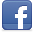 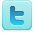 